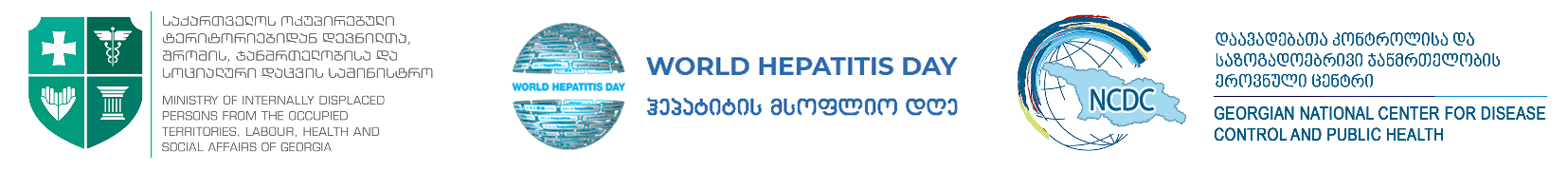 ჰეპატიტის მსოფლიო დღე28 ივლისი, 2020 წელიდაავადებათა კონტროლისა და საზოგადოებრივი ჯანმრთელობის ეროვნული ცენტრიკახეთის გზატკეცილი, 99, თბილისი, საქართველოღონისძიების განრიგი 17:20  დისკუსია &  დახურვა